Learning TargetsLinear RelationshipsLesson 1: Understanding Proportional RelationshipsI can graph a proportional relationship from a story.I can use the constant of proportionality to compare the pace of different animals.Lesson 2: Representing Proportional RelationshipsI can graph a proportional relationship from an equation.I can scale and label a coordinate axes in order to graph a proportional relationship.I can tell when two graphs are of the same proportional relationship even if the scales are different.Lesson 3: Comparing Proportional RelationshipsI can compare proportional relationships represented in different ways.Lesson 4: Introduction to Linear RelationshipsI can find the rate of change of a linear relationship by figuring out the slope of the line representing the relationship.Lesson 5: More Linear RelationshipsI can interpret the vertical intercept of a graph of a real-world situation.I can match graphs to the real-world situations they represent by identifying the slope and the vertical intercept.Lesson 6: Representations of Linear RelationshipsI can use patterns to write a linear equation to represent a situation.I can write an equation for the relationship between the total volume in a graduated cylinder and the number of objects added to the graduated cylinder.Lesson 7: Translating to I can explain where to find the slope and vertical intercept in both an equation and its graph.I can write equations of lines using y=mx+b.Lesson 8: Slopes Don't Have to be PositiveI can give an example of a situation that would have a negative slope when graphed.I can look at a graph and tell if the slope is positive or negative and explain how I know.Lesson 9: Slopes and Equations for All Kinds of LinesI can calculate positive and negative slopes given two points on the line.I can write equations of vertical and horizontal lines.Lesson 10: Solutions to Linear EquationsI know that the graph of an equation is a visual representation of all the solutions to the equation.I understand what the solution to an equation in two variables is.Lesson 11: More Solutions to Linear EquationsI can find solutions  to linear equations given either the - or the -value to start from.Lesson 12: On Both of the LinesI can use graphs to find an ordered pair that two real-world situations have in common.Lesson 13: Systems of EquationsI can explain the solution to a system of equations in a real-world context.I can explain what a system of equations is.I can make graphs to find an ordered pair that two real-world situations have in common.Lesson 14: Solving Systems of EquationsI can graph a system of equations.I can solve systems of equations using algebra.Lesson 15: Solving More SystemsI can use the structure of equations to help me figure out how many solutions a system of equations has.Lesson 16: Writing Systems of EquationsI can write a system of equations from a real-world situation.Lesson 17: Organizing DataI can organize data to see patterns more clearly.Lesson 18: What a Point in a Scatter Plot MeansI can describe the meaning of a point in a scatter plot in context.Lesson 19: Fitting a Line to DataI can pick out outliers on a scatter plot.I can use a model to predict values for data.Lesson 20: Describing Trends in Scatter PlotsI can draw a line to fit data in a scatter plot.I can say whether data in a scatter plot has a positive or negative association (or neither).Lesson 21: The Slope of a Fitted LineI can use the slope of a line fit to data in a scatter plot to say how the variables are connected in real-world situations.Lesson 22: Observing More Patterns in Scatter PlotsI can analyze a set of data to determine associations between two variables.I can pick out clusters in data from a scatter plot.I can use a scatter plot to decide if two variables have a linear association.Lesson 23: Looking for AssociationsI can identify the same data represented in a bar graph, a segmented bar graph, and a two-way table.I can use a two-way frequency table or relative frequency table to find associations among variables.Lesson 24: Using Data Displays to Find AssociationsI can create relative frequency tables, bar graphs, and segmented bar graphs from frequency tables to find associations among variables.Lesson 25: Using Linear Relations to Solve ProblemsI can write linear equations to reason about real-world situations.Lesson 26: Solving Problems with Systems of EquationsI can use a system of equations to represent a real-world situation and answer questions about the situation.Lesson 27: Gone In 30 SecondsI can collect data and analyze it for associations using scatter plots, two-way tables, and segmented bar graphs.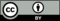 © CC BY Open Up Resources. Adaptations CC BY IM.